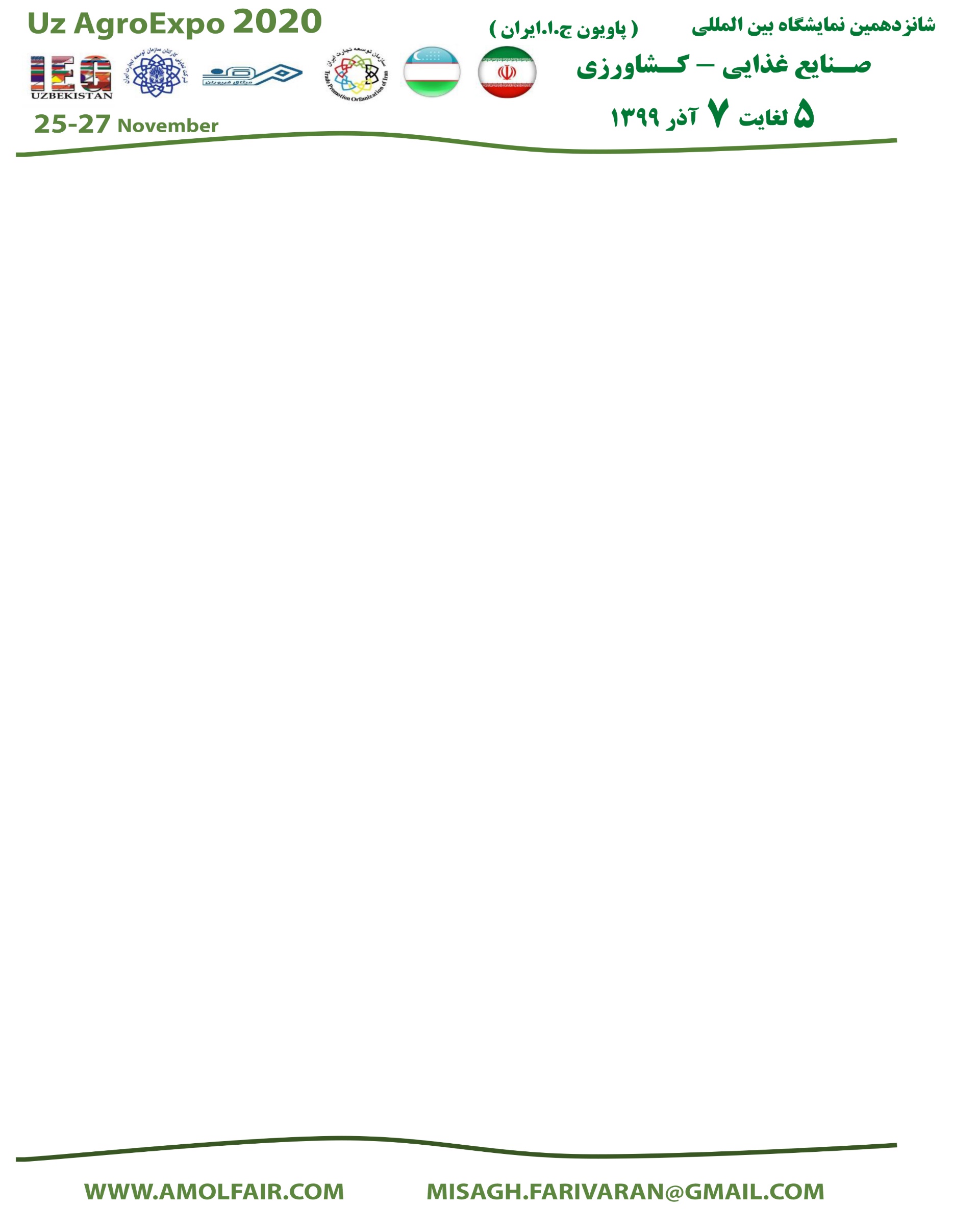 اطلاعات کتاب نمایشگاهName of companyName of managingdirectorTelephoneFaxAddressSITEE-MAILACTIVITY